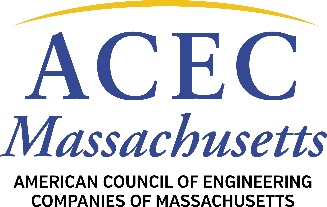 Nominees InformationName: ___________________________________________________________________Position or Job Title: ________________________________________________________Employer Name: ___________________________________________________________Work Address: _____________________________________________________________Work Email:_______________________________________________________________Day Time Phone: __________________________________________________________Age as of December 31, 2024: ________________________________________________EducationHigher Education Institution(s) and Location(s): ________________________________________________________________________________________________________________________________________________Degree(s) and Majors: ___________________________________________________________Professional RegistrationState(s): __________________________________________________________________PE or PLS Registration Number(s):_____________________________________________________Discipline(s):________________________________________________________________Application StatementsProvide two statements of 250 words or less each supporting the nomination on a separate sheet of paper.For the Nominee: What does this award mean to you? (250 words)For the Firm Principal: Why should this individual be considered for this award? (250 Words)(This statement should be on company letterhead.)Volunteer Activities: Provide your responses on a separate sheet of paper.List your professional organizations and your role in each.List your recent community volunteer activities and your role in each activity.Write a 250 word essay on your most recent significant achievement for your professional or community volunteer activities.Technical and Leadership Activities: Please attach response on a separate sheet of paper to the following two questions.Describe how you were able to solve a technical problem/issue working within a team setting.  (200 Words)How would you describe your leadership style for your current position or the position you plan to obtain? (200 words)Finalist Recognition: Please share your Firm’s Communication contact information and contact details for a local publication in the nominee’s hometown. Press Releases will be sent should the nominee become a Finalist.Firm Communication Contact: ___________________________________________________________Telephone and email address: ___________________________________________________________Hometown Publication Name:	_______________________________________________________Contact Person: ______________________________________________________________________Email Address:________________________________________________________________________PhotosHeadshot: Nominees must provide an electronic color headshot of high-quality resolution suitable for publication and no smaller than 1MB (.jpg, .tif, .png formats) Business attire is strongly recommended.  Please use the nominee’s name in the photo file name.Firm Logo: Candidates must provide an electronic firm logo of high-quality resolution suitable for publication and no smaller than 1MB (.jpg, .tif, .eps formats). File name should include name of firm.NOTE:  These can be sent in separate emails from the rest of the nominee’s materials to acecma@engineers.org. Please indicate the nominee’s name and award name in the subject line.Photograph Consent and ReleaseNote: a scanned signature is acceptableI, the undersigned, grant my consent and permission to publish my photograph and use my name solely for purposes of advertising, publicizing, and promoting the ACEC and ACEC/MA Young Professional Award program.I hereby release and agree to hold harmless ACEC and ACEC/MA from any liability, and invasion of any right of privacy or publicity, arising out of the use of my name and photographs.I acknowledge that I have read and understand this Consent and Release prior to signing it. I certify and warrant that I am of legal age and have the full power, right, and authority to enter this consent and release.Signature of Nominee: __________________________________________________________________Print Name: ___________________________________________________________________________Date: ________________________How did you hear about this ACEC/MA Award? (check all that apply)From my employer: ______From State M.O. (ACEC/MA): ________Sponsoring InformationACEC National Staff Contact: Heather TalbertPhone: 202-682-4377Email Address: htalbert@acec.orgACEC State Member Organization: MassachusettsContact Person: Abbie GoodmanDirect Email Address: agoodman@engineers.org